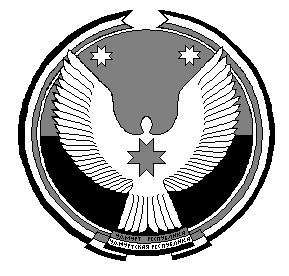 КОНТРОЛЬНО-СЧЕТНЫЙ ОРГАНМУНИЦИПАЛЬНОГО ОБРАЗОВАНИЯ «МУНИЦИПАЛЬНЫЙ ОКРУГ КАРАКУЛИНСКИЙ РАЙОН УДМУРТСКОЙ РЕСПУБЛИКИ»«УДМУРТ ЭЛЬКУНЫСЬ КАРАКУЛИНО ЁРОС МУНИЦИПАЛ ОКРУГ» МУНИЦИПАЛ КЫЛДЫТЭТЫСЬ ЭСКЕРОН-ЛЫДЪЯНЪЯ ЁЗЭСЭЗОснование для проведения анализа:В соответствии с Положением о Контрольно-счетном органе муниципального образования «Муниципальный округ Каракулинский район Удмуртской Республики», планом работы Контрольно-счетного органа муниципального образования «Муниципальный округ Каракулинский район Удмуртской Республики» на 2022 год проведен анализ исполнения бюджета муниципального образования «Муниципальный округ Каракулинский район Удмуртской Республики» за 1 полугодие 2022 года на основании «Отчета об исполнении бюджета муниципального образования «Муниципальный округ Каракулинский район Удмуртской Республики» за 1 полугодие 2022 года», муниципальных правовых актов и иных распорядительных документов, обосновывающие действия со средствами бюджета муниципального образования «Муниципальный округ Каракулинский район Удмуртской Республики».Проверяемый период: с 01.01.2022 по 31.06.2022гОбъект анализа:Отчет об исполнении бюджета муниципального образования «Муниципальный округ Каракулинский район Удмуртской Республики» за 1 полугодие 2022 года утвержден постановлением Администрации муниципального образования «Каракулинский район» от 25 августа 2022 года № 1008 и направлен в Совет депутатов муниципального образования «Муниципальный округ Каракулинский район Удмуртской Республики» в соответствии со ст.18 Положения о бюджетном процессе в муниципальном образовании «Муниципальный округ Каракулинский район Удмуртской Республики».Исходные данные: Постановление Администрации муниципального образования «Муниципальный округ Каракулинский район Удмуртской Республики» от 25 августа 2022 года № 1008.Источник исходных данных: Администрация муниципального образования Муниципальный округ Каракулинский район Удмуртской Республики», Управление финансов  Администрации муниципального образования «Муниципальный округ Каракулинский район Удмуртской Республики», адрес местонахождения и осуществления деятельности: 427920, Удмуртская Республика, с. Каракулино, ул. Каманина, 10.Порядок осуществления бюджетного процесса в муниципальном образовании «Муниципальный округ Каракулинский район Удмуртской Республики» в 2022 году:В 2022 году бюджетный процесс в муниципальном образовании «Муниципальный округ Каракулинский район Удмуртской Республики» осуществляется в соответствии с:Бюджетным Кодексом Российской Федерации (далее БК РФ), Федеральным законом «Об общих принципах организации органов местного самоуправления в Российской Федерации» от 06.10.2003 № 131-ФЗ, Законами УР:от 13.07.2005 № 42-РЗ (ред. от 15.06.2022) «О регулировании межбюджетных отношений в Удмуртской Республике»,от 27.12.2021 N 140-РЗ (ред. от 15.06.2022) "О бюджете Удмуртской Республики на 2022 год и на плановый период 2023 и 2024 годов".Уставом муниципального образования, «Муниципальный округ Каракулинский район Удмуртской Республики», утвержденным решением Совета депутатов муниципального образования «Муниципальный округ Каракулинский район Удмуртской Республики» от 14 декабря 2021 г. N 5/6-21Зарегистрирован Управлением Министерства юстиции Российской Федерации по Удмуртской Республики от 17 декабря 2021 г. N RU187250002021001.Положением осуществления бюджетного процесса в муниципальном образовании «Муниципальный округ Каракулинский район Удмуртской Республики», утвержденного решением Совета депутатов муниципального образования «Муниципальный округ Каракулинский район Удмуртской Республики» от 22 декабря 2022 года № 6/2-21 Правовые основы исполнения бюджета муниципального образования «Муниципальный округ Каракулинский район Удмуртской Республики» в 2022 году:Решением Совета депутатов муниципального образования «Муниципальный округ Каракулинский район Удмуртской Республики», от 22.12.2021 №6/12-21 «О бюджете муниципального образования «Каракулинский район» на 2022 год и на плановый период 2023 и 2024 годов»;Исполнение бюджета и подготовку отчета об исполнении бюджета осуществляет Управление финансов, действующее на основании Положения об Управлении финансов, утвержденного Решением Совета депутатов муниципального образования «Муниципальный округ Каракулинский район Удмуртской Республики», от 14.12.2021 № 5/12-21Осуществление бюджетных полномочий в муниципальном образовании «Муниципальный округ Каракулинский район Удмуртской Республики».Учет операций со средствами бюджета осуществляется на едином счете, открытом Управлении федерального казначейства по Удмуртской Республике.Ведение лицевых счетов распорядителей, получателей бюджетных средств, а также санкционирование расходов бюджета муниципального образования производится Управлением финансов муниципального образования «Муниципальный округ Каракулинский район Удмуртской Республики».Порядок осуществления бюджетных полномочий главных администраторов доходов бюджетной системы Российской Федерации, являющихся органами местного самоуправления муниципального образования «Муниципальный округ Каракулинский район Удмуртской Республики», отраслевыми (функциональными) органами Администрации муниципального образования «Муниципальный округ Каракулинский район Удмуртской Республики» и (или) находящимися в их ведении казенными учреждениями в новой редакции утвержден Постановлением Администрации муниципального образования «Каракулинский район» № 360 от 03.06.2020.Главные администраторы доходов и главные распорядители бюджетных средств МО «МО Каракулинский район Удмуртской Республики»:Администрация МО «Муниципальный округ Каракулинский район Удмуртской Республики»,Совет депутатов МО «Муниципальный округ Каракулинский район Удмуртской Республики», Управление образования физической культуры и спорта Администрации МО «Муниципальный округ Каракулинский район Удмуртской Республики»,Управление финансов МО «Муниципальный округ Каракулинский район Удмуртской Республики».Главные администраторы доходов и источников финансирования дефицита бюджета:Главными администраторам доходов бюджета МО «Муниципальный округ Каракулинский район Удмуртской Республики», также являются органы государственной власти РФ и УР, которые в пределах своих полномочий, осуществляют администрирование отдельных видов доходов бюджета муниципального образования.Главными администраторами источников финансирования дефицита бюджета являются Управление финансов (приложение № 5 к Решению о бюджете на 2022 год и плановый период 2023 и 2024 годов).Сведения о количестве подведомственных учреждений по состоянию на 01.01.2022.По состоянию на 01.01.2022 на бюджете МО «Каракулинский район», состоит 41 учреждения, из них:Полномочиями получателей бюджетных средств наделены 17 учреждений, из них ГРБС – 4;Полномочиями главного администратора и администратора источников внутреннего финансирования дефицита бюджета – 1 учреждение;Получателями субсидий являются – 24, из них бюджетные учреждения 21, казенные учреждения – 4.Изменения произошли в результате: Уменьшения количества бюджетных учреждений в результате реорганизации в форме присоединения и ликвидации: Муниципальное бюджетное дошкольное образовательное учреждение «Арзамасцевский детский сад» реорганизация в форме присоединения выписка из ЕГРЮЛ 17.11.2021года. Муниципальное бюджетное дошкольное образовательное учреждение «Ныргындинский детский сад» реорганизация в форме присоединения выписка из ЕГРЮЛ 18.11.2021года. Муниципальное бюджетное дошкольное образовательное учреждение «Галановский детский сад» реорганизация в форме присоединения выписка из ЕГРЮЛ 17.11.2021года. Муниципальное бюджетное учреждение «Центр комплексного обслуживания учреждений культуры Каракулинского района» ликвидировано по решению учредителей 3 февраля 2021года основание (выписка из ЕГРЮЛ). Муниципальное казенное учреждение «Централизованная бухгалтерия управления народного образования Администрации муниципального образования «Каракулинский район» реорганизовано в форме присоединения 19 апреля 2021 основание (выписка из ЕГРЮЛ). Муниципальное казенное учреждение «Централизованная бухгалтерия учреждений, подведомственных отделу культуры Администрации муниципального образования «Каракулинский район» реорганизовано в форме присоединения 19 апреля 2021 основание (выписка из ЕГРЮЛ).Результаты анализа.Отчет об исполнении бюджета за 1 полугодие 2022 года утвержден Постановлением Администрацией МО «Муниципальный округ Каракулинский район Удмуртской Республики» от 25 августа 2022 года № 1008 и направлен в Совет депутатов МО «Муниципальный округ Каракулинский район Удмуртской Республики» и контрольно-счетный орган МО «Муниципальный округ Каракулинский район Удмуртской Республики» в соответствии со ст. 16 Порядка осуществления бюджетного процесса в МО «Муниципальный округ Каракулинский район Удмуртской Республики». Анализ отчета в части исполнения доходов бюджета муниципального образования «Муниципальный округ Каракулинский район Удмуртской Республики».Исполнение бюджета по доходам за 1 полугодие 2022 года составило 265,92 млн. руб. или 43,3% от годового утвержденного плана, в том числе по налоговым и неналоговым поступлениям – 87,06 млн. руб. (48,6%), по безвозмездным поступлениям от других бюджетов бюджетной системы РФ – 178,86 тыс. руб. (41,1%). Доля собственных доходов составляет 33%, доля безвозмездных поступлений 67%.Рисунок 1. Исполнение бюджета муниципального образования «Муниципальный округ Каракулинский район Удмуртской Республики» в 1 полугодие 2022 года по доходам (млн. руб.).Рисунок 2. Исполнение бюджета по доходам в сравнении с аналогичным периодом 2019-2022 года (млн. руб.).Сравнивая показатели за 1 полугодие трех предыдущих лет, можно отметить, что сумма налоговых и неналоговых поступлений последовательно поднималось в 1 полугодие 2020 и 2021 годов. В первом полугодие 2022 года отмечено увеличение суммы налоговых и неналоговых поступлений на 12,1% относительно 1 полугодия 2021 года. Размер налоговых и неналоговых поступлений в 1 полугодие 2022 года достиг максимального значения за 4 последних года (в период с 2019 года до 2022 года).Объем безвозмездных поступлений в первом полугодие 2019-2021 годов демонстрировал тенденцию к снижению. Так в 1 полугодие 2020 года снижение относительно аналогичного периода прошлого года составило 8,3%, в 1 полугодие 2021 года увеличение на 12,3%, в 1 полугодие 2022 года снижение на 9,3%. В первом полугодие 2022 отмечено снижение безвозмездных поступлений на 9,3% относительно аналогичного периода 2021 года. Общий объем доходов на 10,1% ниже аналогичного периода 2021 года.В структуре доходов доля собственных доходов за 1 полугодие 2022 года (32,7%) находится выше уровня 1 полугодия 2021 года (27,3%). В 1 полугодие 2019 года этот показатель составлял 26,3%, в 1 полугодие 2020 – 28,3%.В целом исполнение за 1 полугодие 2022 года по доходам составило 43,3% процентов от плановых годовых назначений. Таблица 1. Структура собственных доходов, исполнение поступлений относительно годовых назначений.Таблица 1. Продолжение.Исполнение относительного годового плана 50% и более отмечено по прочим неналоговым доходам (102%), налоги на совокупный доход (99%), платежам при пользовании природными ресурсами(71%), доходы от использования имущества, находящегося в государственной и муниципальной собственности (74%), доходы от оказания платных услуг (работ) и компенсации затрат государства (71%), также значительна доля налогов на налоги на товары (работы, услуги), реализуемые на территории РФ (54%), доходов от налога на имущество (55%) По остальным видам собственных доходов исполнение менее 50%. Наименьшее исполнение отмечено по поступлению налогов, сборов за пользование природными ресурсами (21%), от продажи материальных и нематериальных активов (18%) штрафы, санкции, возмещение ущерба (8%). Наибольший удельный вес в структуре доходов приходится на налоги на прибыль (67%), на налоги, на товары (работы, услуги), реализуемые на территории РФ (10,9%), налоги на имущество (9,6%).Наименьший удельный вес в структуре доходов приходится на государственную пошлину (0,3%), доходы от оказания платных услуги компенсации затрат государства (0,09%), доходы от продажи материальных и нематериальных активов (0,2%).Таблица 2. Выполнение плана по собственным доходам в сравнении с аналогичными показателями предыдущих лет.Таблица 2. Продолжение.По сравнению с аналогичным периодом 2019 и 2021 года стабильный рост наблюдается по налогу на прибыль доходы, налоги на товары ( работы, услуги), реализуемые на территории РФ, налог на государственную пошлину. Значительный рост относительно 1 полугодия 2021 года произошел по сумме поступлений налогов на совокупный доход (на 172,2%), доходы от использования имущества, находящихся в государственной и муниципальной собственности (на 19,7%), налоги, сборы и регулярные платежи за пользование природными ресурсами на (45,7%).Снижение относительно 1 полугодия 2021 года произошло по поступлению налогов на штрафы, санкции возмещение ущерба на (63,2%), платежи при пользовании природными ресурсами (на 24,0%), доходов от продажи материальных и нематериальных активов (на 85,8%).Таблица 3. Информация по безвозмездным поступлениям в 1 полугодие 2022 года (млн. руб.).В целом безвозмездные поступления (с учетом возвратов остатков субсидий и иных межбюджетных трансфертов) за 1 полугодие 2022 года на 41% от утвержденных годовых назначений.Наименьшее выполнение отмечено по поступлению прочих безвозмездных поступлений– 3% от годовых назначений.Рисунок 3. Анализ безвозмездных перечислений, в сравнении с аналогичными показателями 1 полугодие 2019 -2021 годов (млн. руб.).За четыре года (2019-2021 гг.) была отмечена тенденция то к снижению общего то к увеличению объема безвозмездных поступлений в 1 полугодие. В 1 полугодие 2021 года общий объем безвозмездных поступлений на 23,2% выше аналогичных значений предыдущего года. В 1 полугодие 2022 года темпы снижения составили 6,6%.Поступление дотаций в первом полугодие демонстрировало незначительные колебания, как к росту, так и к снижению, в 1 полугодие 2022 года отмечено снижение к аналогичному периоду 2021 года на 3,0%. Объем поступления субсидий увеличился относительно аналогичного периода прошлого года на 18,6%. Поступление субвенций в 1 полугодие 2022 года уменьшилось относительно аналогичного периода 2021 года на 3,5%.Отмечено снижение поступления иных межбюджетных трансфертов (на 33% аналогичного периода прошлого года).Анализ отчета в части исполнения расходов бюджета муниципального образования «Муниципальный округ Каракулинский район Удмуртской Республики».Исполнение бюджета муниципального образования «Муниципальный округ Каракулинский район Удмуртской Республики» в 1 полугодие 2022 года по расходам составило 290,25 млн. рублей, или 45% от годовых назначений. Выполнение плановых назначений по доходам (43%) на 2% ниже выполнения плановых назначений по расходам (45%).Бюджет муниципального образования «Муниципальный округ Каракулинский район Удмуртской Республики» в 1 полугодие 2022 года имел социальную направленность, расходы на социальную сферу составили 74,4% от общего объема расходов. Из них расходы на образование составили 60,8%, на культуру – 11,1 %, на физическую культуру и спорт – 0,3 %, на социальную политику – 2,2%.Таблица 4. Исполнение бюджета муниципального образования «Каракулинский район» в 1 полугодие 2022 года по разделам бюджетной классификации. Более 50% исполнение составило по разделу «Образование. Менее 50% от годовых назначений исполнение по остальным разделам «Социальная политика 43%», «Общегосударственные вопросы 45%», «Национальная экономка 33%», «Культура и кинематография 35%». Наименьшее значение исполнения расходов бюджета отмечено по разделам «Физическая культура и спорт 6%», «Национальная безопасность 5%» и «Жилищно-коммунальное хозяйство» – 19,0%. Таблица 5. Сравнение фактических показателей исполнения бюджета в 1 полугодие 2022 года с аналогичными показателями 2019 и 2022 года.В 1 полугодие 2022 года отмечено снижение расходов относительно аналогичного периода 2021 года по разделам «Социальная политика (на 38,89%), «Физическая культура и спорт» (на 64,81%), «Национальная оборона» и «Охрана окружающей среды» задействованы на 0%. Рост отмечен по остальным разделам. Расходы на обслуживание муниципального долга увеличилось на 158,14%, что является отрицательным фактором.Таблица 6. Исполнение расходов бюджета в разрезе муниципальных программ.Более 50% исполнение составило по одной  муниципальной программе: МП «Развитие образования и воспитание» (51,0%). Ближе к 50% исполнение составило по МП «Социальная поддержка населения» (47,0%), МП «"Управление муниципальными финансами» (44,0%), МП "Муниципальное управление"(46,0%). Исполнение по всем остальным муниципальным программам в 1 полугодие 2022 года составило менее 1/2 годовых назначений. По МП «Энергосбережение и повышение энергетической эффективности» и МП «Комплексное развитие сельских территорий», МП «Развитие сельского хозяйства и расширение рынка сельскохозяйственной продукции», МП «Комплексные меры противодействия немедицинскому потреблению наркотических средств и их незаконному обороту», МП «Формирование современной городской среды муниципального образования Каракулинское» МП «Безопасность» исполнение по итогам 1 полугодия 2022 года равны нулю.Рост исполнения в 1 полугодие относительно аналогичного периода прошлого года отмечен по четырем муниципальным программам. Наибольшие показатели роста отмечены по МП «Развитие культуры» (на 37,9%),. Значительный рост отмечен также по МП «Муниципальное управление» (на 24,2%), по МП «Развитие образования и воспитание» (на 5,6%), по МП «Муниципальное хозяйство» (на 26,4%), внепрограммные направления деятельности (на 373,0%).Снижение относительно аналогичного периода прошлого года отмечено по четырем муниципальным программам: Отмечен также снижение по МП «Формирование здорового образа жизни населения» (на 20,8%), по МП «Реализация молодежной политики» (на 12,2%), по МП «Социальная поддержка населения» (на 63,2%) и. МП «Управление муниципальными финансами» (на 77,8%). А также по шести программам относительно аналогичного периода прошлого года исполнение по итогам за 1 полугодие 2022 года равны нулю, по МП «Энергосбережение и повышение энергетической эффективности», по МП «Развитие сельского хозяйства и расширение рынка сельскохозяйственной продукции» и МП «Создание условий для устойчивого экономического развития», МП «Безопасность», МП «Комплексные меры противодействия немедицинскому потреблению наркотических средств и их незаконному обороту», МП "Формирование современной городской среды муниципального образования Каракулинское"Анализ отчета в части дефицита бюджета.Дефицит бюджета на 2022 год установлен решением Совета депутатов муниципального образования «Муниципальный округ Каракулинский район Удмуртской Республики» от 22.12.2021 № 6/12-21 «О бюджете муниципального образования «Каракулинский район» на 2021 год и плановый период 2022 и 2023 годов» в размере 9 938,1 тыс. руб.Пунктом 3. Статьи 92.1 БК РФ установлено ограничение: дефицит местного бюджета не должен превышать 10% утвержденного общего годового объема доходов местного бюджета без учета утвержденного объема безвозмездных поступлений и (или) поступлений налоговых доходов по дополнительным нормативам отчислений.В результате исполнения бюджета муниципального образования «Муниципальный округ Каракулинский район Удмуртской Республики» в 1 полугодие 2022 года сложился дифицит в сумме 24 334,12 тыс. руб.Ограничения, установленные п. 3 ст. 92.1. БК РФ, при исполнении бюджета муниципального образования «Муниципальный округ Каракулинский район Удмуртской Республики» за 1 полугодие 2022 года, соблюдены.Анализ сведений об объеме и структуре внутреннего долга, расходов на погашение и обслуживание муниципального долгаСогласно ст. 1 Совета депутатов муниципального образования «Муниципальный округ Каракулинский район Удмуртской Республики от 22.12.2021 № 6/12-21 «О бюджете муниципального образования «Муниципальный округ Каракулинский район Удмуртской Республики» на 2022 год и плановый период 2023 и 2024 годов» верхний предел муниципального долга по состоянию на 01.01.2022 года установлен в размере 20 104,7 тыс. руб.. Согласно информации из пояснительной записки к отчету об исполнении бюджета муниципального образования «Муниципальный округ Каракулинский район Удмуртской Республики» за 1 полугодие 2022 года, объем муниципального долга на 01.07.2022 составлял 15 768,9 тыс. руб., что не превышает установленные Решением о бюджете значения.Предельный объем расходов на облуживание муниципального долга муниципального образования «Муниципальный округ Каракулинский район Удмуртской Республики» утвержден статьей 8 Решения о бюджете на 2022 год в сумме 1 743,3 тыс. руб. Кассовые расходы бюджета муниципального образования «Муниципальный округ Каракулинский район Удмуртской Республики» в 1 полугодие 2022 года по разделу «Обслуживание государственного и муниципального бюджета долга» составили 679,7 тыс. руб. или 39% от утвержденных годовых бюджетных ассигнований.Объем расходов на обслуживание муниципального долга в 1 полугодие 2022 года составил 39% объема расходов бюджета муниципального образования «Муниципальный округ Каракулинский район Удмуртской Республики», за исключением объема расходов, которые осуществляются за счет субвенций, предоставляемых из бюджетов бюджетной системы Российской Федерации.При исполнении бюджета муниципального образования «Муниципальный округ Каракулинский район Удмуртской Республики» в 1 полугодие 2022 года законодательные ограничения (ч. 2 ст. 111 БК РФ) в части расходов на обслуживание муниципального долга, соблюдены. Выводы:Доходы бюджета муниципального образования «Муниципальный округ Каракулинский район Удмуртской Республики» за 1 полугодие 2022 года исполнены в сумме 265 919,37 тыс. руб. или 43,3% к утвержденным годовым бюджетным назначениям. При этом по налоговым и неналоговым доходам поступления составили 87 055,32 тыс. руб. (48,6% от годовых назначений), по безвозмездным поступлениям – 178 864,05 тыс. руб. (41,1%).Относительно аналогичного периода прошлого года в 1 полугодие 2022 года отмечено увеличение доли налоговых и неналоговых доходов бюджета на 21,1% с одновременным снижением доли безвозмездных поступлений на 6,6%. Расходы бюджета за 1 полугодие 2022 года исполнены в сумме 290 253,5 тыс. руб., что составляет 45,0% от утвержденных годовых бюджетных ассигнований.Бюджет за 1 полугодие 2022 года исполнен с дифицитом в сумме 24 334 ,12 тыс. руб. Муниципальный долг муниципального образования «Муниципальный округ Каракулинский район Удмуртской Республики» на 01.07.2022 составил 15 916,1 тыс. руб., что не превышает значения, установленные Решением о бюджете муниципального образования «Каракулинский район» на 2022 год и плановый период 2023 и 2024 годов.Кассовые расходы бюджета муниципального образования «Муниципальный округ Каракулинский район Удмуртской Республики» в 1 полугодие 2022 года по разделу «Обслуживание государственного и муниципального бюджета долга» составили 679,7 тыс. руб. или 39% от утвержденных годовых бюджетных ассигнований. При исполнении бюджета муниципального образования «Муниципальный округ Каракулинский район Удмуртской Республики» в 1 полугодие 2022 года законодательные ограничения (ч. 2 ст. 111 БК РФ) в части расходов на обслуживание муниципального долга, соблюдены.Председатель контрольно счетного органамуниципального образования «Муниципальный округ Каракулинский район Удмуртской Республики» 	В.В. ПономареваОт 08.09.2022 № 46/01-15-2022Аналитическая записка об исполнении бюджета муниципального образования «Муниципальный округ Каракулинский район Удмуртской Республики» за 1 полугодие 2022 года.Аналитическая записка об исполнении бюджета муниципального образования «Муниципальный округ Каракулинский район Удмуртской Республики» за 1 полугодие 2022 года.ПоказательУтвержденные бюджетные назначения на 2022 год, млн. руб.1 полугодие 2022 года1 полугодие 2022 года1 полугодие 2022 годаПоказательУтвержденные бюджетные назначения на 2022 год, млн. руб.кассовое исполнение, млн. руб.% исполнениядоля, %НАЛОГИ НА ПРИБЫЛЬ, ДОХОДЫ126,6158,2946%67,0%НАЛОГИ НА ТОВАРЫ (РАБОТЫ, УСЛУГИ), РЕАЛИЗУЕМЫЕ НА ТЕРРИТОРИИ РОССИЙСКОЙ ФЕДЕРАЦИИ17,489,4754%10,9%НАЛОГИ НА СОВОКУПНЫЙ ДОХОД2,172,1599%2,5%НАЛОГИ НА ИМУЩЕСТВО15,128,3555%9,6%ПоказательУтвержденные бюджетные назначения на 2022 год, млн. руб.1 полугодие 2022 года1 полугодие 2022 года1 полугодие 2022 годаПоказательУтвержденные бюджетные назначения на 2022 год, млн. руб.кассовое исполнение, млн. руб.% исполнениядоля, %НАЛОГИ, СБОРЫ И РЕГУЛЯРНЫЕ ПЛАТЕЖИ ЗА ПОЛЬЗОВАНИЕ ПРИРОДНЫМИ РЕСУРСАМИ6,421,3721%1,6%ГОСУДАРСТВЕННАЯ ПОШЛИНА0,630,2945%0,3%ДОХОДЫ ОТ ИСПОЛЬЗОВАНИЯ ИМУЩЕСТВА, НАХОДЯЩЕГОСЯ В ГОСУДАРСТВЕННОЙ И МУНИЦИПАЛЬНОЙ СОБСТВЕННОСТИ4,693,4774%4,0%ПЛАТЕЖИ ПРИ ПОЛЬЗОВАНИИ ПРИРОДНЫМИ РЕСУРСАМИ2,101,4971%1,7%ДОХОДЫ ОТ ОКАЗАНИЯ ПЛАТНЫХ УСЛУГ И КОМПЕНСАЦИИ ЗАТРАТ ГОСУДАРСТВА0,100,0871%0,09%ДОХОДЫ ОТ ПРОДАЖИ МАТЕРИАЛЬНЫХ И НЕМАТЕРИАЛЬНЫХ АКТИВОВ1,100,2018%0,2%ШТРАФЫ, САНКЦИИ, ВОЗМЕЩЕНИЕ УЩЕРБА0,830,078%0,01%Прочие неналоговые доходы1,801,83102%2,1%Итого налоговые и неналоговые доходы179,0587,0649%100%ПоказательКассовое исполнение млн. руб.Кассовое исполнение млн. руб.Кассовое исполнение млн. руб.Кассовое исполнение млн. руб.Изменение, %Изменение, %Показатель1полуг. 20191полуг. 20201полуг. 20211полуг. 20222022 /20212022 /2020НАЛОГИ НА ПРИБЫЛЬ, ДОХОДЫ54,2852,4855,3258,29105,3111,1НАЛОГИ НА ТОВАРЫ (РАБОТЫ, УСЛУГИ), РЕАЛИЗУЕМЫЕ НА ТЕРРИТОРИИ РОССИЙСКОЙ ФЕДЕРАЦИИ3,833,417,949,47119,3277,7НАЛОГИ НА СОВОКУПНЫЙ ДОХОД0,971,020,792,15272,2210,8НАЛОГИ НА ИМУЩЕСТВО8,35НАЛОГИ, СБОРЫ И РЕГУЛЯРНЫЕ ПЛАТЕЖИ ЗА ПОЛЬЗОВАНИЕ ПРИРОДНЫМИ РЕСУРСАМИ0,380,390,941,37145,7351,3ПоказательКассовое исполнение млн. руб.Кассовое исполнение млн. руб.Кассовое исполнение млн. руб.Кассовое исполнение млн. руб.Изменение, %Изменение, %Показатель1полуг 20191полуг 20201полуг 20211полуг. 20222022 /20212022 /2020ГОСУДАРСТВЕННАЯ ПОШЛИНА0,210,310,290,2910093,5ДОХОДЫ ОТ ИСПОЛЬЗОВАНИЯ ИМУЩЕСТВА, НАХОДЯЩЕГОСЯ В ГОСУДАРСТВЕННОЙ И МУНИЦИПАЛЬНОЙ СОБСТВЕННОСТИ1,821,372,903,47119,7253,3ПЛАТЕЖИ ПРИ ПОЛЬЗОВАНИИ ПРИРОДНЫМИ РЕСУРСАМИ0,171,521,961,4976,098,0ДОХОДЫ ОТ ОКАЗАНИЯ ПЛАТНЫХ УСЛУГ И КОМПЕНСАЦИИ ЗАТРАТ ГОСУДАРСТВА0,070,050,080,0810016,0ДОХОДЫ ОТ ПРОДАЖИ МАТЕРИАЛЬНЫХ И НЕМАТЕРИАЛЬНЫХ АКТИВОВ0,230,181,410,2014,2111,1ШТРАФЫ, САНКЦИИ, ВОЗМЕЩЕНИЕ УЩЕРБА4,400,480,190,0736,814,5Прочие неналоговые доходы0001,83Итого налоговые и неналоговые доходы66,3861,2371,8287,06121,1142,2НаименованиеУтвержденные бюджетные назначения на 2022 год, млн. руб.Исполнение за 1 полугодиеИсполнение за 1 полугодиеНаименованиеУтвержденные бюджетные назначения на 2022 год, млн. руб.млн. руб.%Дотации59,8528,7048%Субсидии151,1039,8026%Субвенции167,32109,1465%Иные межбюджетные трансферты23,2711,6630%Прочие безвозмездные поступления33,861,003%Возврат остатков субсидий, субвенций и иных межбюджетных трансфертов, имеющих целевое значение, прошлых лет бюджетами городских округов0,00-11,44-ИТОГО435,40178,8641%Наименование показателяУтвержденный план, млн. руб.Исполнение за 1 полугодиеИсполнение за 1 полугодиеДоля, %Наименование показателяУтвержденный план, млн. руб.млн. руб.%Доля, %ОБЩЕГОСУДАРСТВЕННЫЕ ВОПРОСЫ95,0842,7645,0%14,73%НАЦИОНАЛЬНАЯ ОБОРОНА0,670,1827%0,06%НАЦИОНАЛЬНАЯ БЕЗОПАСНОСТЬ И ПРАВООХРАНИТЕЛЬНАЯ ДЕЯТЕЛЬНОСТЬ4,240,195%0,07%НАЦИОНАЛЬНАЯ ЭКОНОМИКА24,398,0733%2,78%ЖИЛИЩНО-КОММУНАЛЬНОЕ ХОЗЯЙСТВО36,667,0919%2,44%ОХРАНА ОКРУЖАЮЩЕЙ СРЕДЫ0,6500%0%ОБРАЗОВАНИЕ372,99193,1552%66,55%КУЛЬТУРА И КИНЕМАТОГРАФИЯ101,1535,0835%12,09%СОЦИАЛЬНАЯ ПОЛИТИКА6,572,8643%1,0%ФИЗИЧЕСКАЯ КУЛЬТУРА И СПОРТ3,400,196%0,07%ОБСЛУЖИВАНИЕ ГОСУДАРСТВЕННОГО И МУНИЦИПАЛЬНОГО ДОЛГА1,740,6839%0,3%МЕЖБЮДЖЕТНЫЕ ТРАНСФЕРТЫ ОБЩЕГО ХАРАКТЕРА БЮДЖЕТАМ БЮДЖЕТНОЙ СИСТЕМЫ РОССИЙСКОЙ ФЕДЕРАЦИИВСЕГО РАСХОДОВ647,54290,2545,0%100,0%Наименование показателяКассовое исполнение млн. руб.Кассовое исполнение млн. руб.Кассовое исполнение млн. руб.Изменение, %Изменение, %Наименование показателя1полуг. 20201полуг. 20211полуг. 20222022/20212022/2020 ОБЩЕГОСУДАРСТВЕННЫЕ ВОПРОСЫ                       27,9733,6642,76127,04%152,88%НАЦИОНАЛЬНАЯ БЕЗОПАСНОСТЬ И ПРАВООХРАНИТЕЛЬНАЯ ДЕЯТЕЛЬНОСТЬ00,060,18300,00%0НАЦИОНАЛЬНАЯ ОБОРОНА000,1900НАЦИОНАЛЬНАЯ ЭКОНОМИКА3,1510,958,0773,70%256,19%ЖИЛИЩНО-КОММУНАЛЬНОЕ ХОЗЯЙСТВО2,940,087,098862,50%241,16%ОХРАНА ОКРУЖАЮЩЕЙ СРЕДЫ00000ОБРАЗОВАНИЕ149,57182,06193,15106,09%129,14%КУЛЬТУРА И КИНЕМАТОГРАФИЯ24,6025,1935,08139,26%142,60%СОЦИАЛЬНАЯ ПОЛИТИКА4,724,682,8661,11%60,59%ФИЗИЧЕСКАЯ КУЛЬТУРА И СПОРТ0,160,540,1935,19%118,75%ОБСЛУЖИВАНИЕ ГОСУДАРСТВЕННОГО И МУНИЦИПАЛЬНОГО ДОЛГА0,580,430,68158,14%117,24%МЕЖБЮДЖЕТНЫЕ ТРАНСФЕРТЫ ОБЩЕГО ХАРАКТЕРА БЮДЖЕТАМ БЮДЖЕТНОЙ СИСТЕМЫ РОССИЙСКОЙ ФЕДЕРАЦИИ10,9710,260,00%0,00%ИТОГО224,66267,91290,25127,04%152,88%Наименование муниципальной программы  план, млн. руб.исполнениеисполнение2022 / 2021, %Наименование муниципальной программы  план, млн. руб.млн. руб.%2022 / 2021, %"Развитие образования и воспитание" 372,91191,2551%105,6%"Формирование здорового образа жизни населения" 0,630,1930%79,2%"Развитие культуры" 100,0335,0735%137,9%"Социальная поддержка населения"3,221,5347%36,8%«Создание условий для устойчивого экономического развития»0,00900%0,00%"Безопасность»3,100%0,00%"Муниципальное хозяйство"44,6213,9431%126,4%"Энергосбережение и повышение энергетической эффективности" 0,1600%0,00%"Муниципальное управление" 79,0236,6446%124,2%"Управление муниципальными финансами»6,542,8844%22,2%"Развитие сельского хозяйства и расширение рынка сельскохозяйственной продукции"0,2500%0,00%«Комплексные меры противодействия немедицинскому потреблению наркотических средств и их незаконному обороту»0,00500%0,00%"Реализация молодежной политики"3,731,5943%87,8%"Формирование современной городской среды муниципального образования Каракулинское"1,0500%0,00%Непрограммные направления деятельности32,277,1615%473,0%Итого расходов647,54290,2545%108,0%